№3. КУДА ПОДЕВАЛИСЬ ЗВУКИ1-я командаЗвонят во все колокола.Буква о -     ______  Звук [ o ] -    ______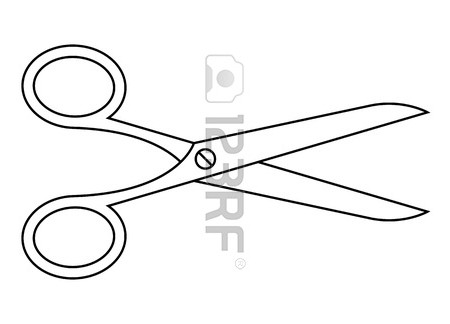 №3. КУДА ПОДЕВАЛИСЬ ЗВУКИ2-я командаЗвонят во все колокола.Буква о -     ______  Звук [ o ] -    _____